Gagnef-Floda BKinbjuder till Officiell utställningför SBK-raser söndag 12/11 2017(Plats: Insjöns ridklubb i Insjön)Domare:Sonny Ström: Australian Cattledog, Australian Shepherd, Boxer, Dobermann, Hovawart, Rottweiler, Riesenschnauzer, Rysk Svart TerrierJörgen Hindse: Australian Kelpie, Belgiska Vallhundar, Beauceron, Berger Picard, Bouvier des Ardennes, Bouvier des Flandres, Briard, Chodský Pes, Collie lh+kh, Hollandse Herdershond, Tysk Schäferhund, Vit HerdehundAnmälningsavgifter: Valpar 220 kr, veteraner 270 kr, övriga klasser 340 kr. Betalning till Gagnef-Floda BK’s bg: 5933-2841 Anmäl via: www.mgevents.se eller till Maria Johansson, Lerbäcken 7, 781 97 BorlängeInfo: Maria 070-654 35 10 eller utstallning.gfbk@gmail.comSista anm/betalningsdag: 20 oktober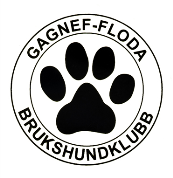 